LUNCH 		               Cedar Hills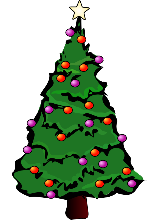                                                 December 2018Reduced Price .40 (Child)		 	 Full Price $2.92 (Child)		                      Adult Price $2.92This institution is an equal opportunity provider.Menu is subject to change without notice.Milk Variety: Low Fat 1%, White or Non-Fat Chocolate or Non Fat StrawberryBREAKFAST		       Cedar Hills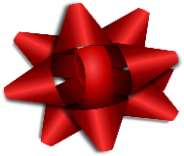                                               December 2018Breakfast in Classroom									Adult Price $2.92This institution is an equal opportunity provider.Menu is subject to change without notice.Milk: Low Fat 1% White MONDAYTUESDAYWEDNESDAYTHURSDAYNSLP REQUIRMENTS:Fruit: ½ cup dailyVeggie: ¾ cup daily. Meat/Alt: 1.75/2 oz. dailyW/Grain: 1.75/2 oz. dailyMilk: 1 cup dailyWEEKLY AVERAGE:Calories: 600-650Sodium: <935Sat Fat: <10Trans Fat: 0g. /ServingPlease Advise Mr. Steve 24 hrs. In advance if you would like to have breakfast or lunch with your child/ grandchild so we may plan accordingly.3 Orange ChickenW/G RiceGreen BeansDiced PeachesMilk Variety4 Tomato SoupW/G Grilled Cheese SandwichFresh ApplesMilk Variety5BBQ Pulled Pork on a W/G BunFrench Friesmixed vegetablesFruit CocktailMilk Variety6Hot DogW/G Hot Dog BunSun ChipsApricot Cups  Milk Variety10BBQ ChickenCornDiced PearsMilk Variety11TACO TUESDAYTurkey Taco Meat W/G Taco Shell  Refried BeansFresh PeachesMilk VarietySchool Board Meeting12Spaghetti w/ meat sauceW/G NoodlesGarlic ToastSteamed Cauliflower Applesauce CupsMilk Variety13 Turkey Sandwich on W/G BreadFresh Garden SaladMixed FruitMilk Variety17 Sliced HamMashed Potatoes w/ GravyMixed VegetablesDiced PeachesMilk Variety18 Chicken NuggetsTater TotsCornFresh BerriesMilk Variety19 Chili Corn Breadgreen beansDiced PearsMilk Variety20Minimum AttendanceNo Lunch 24 Winter BreakNo School                                       25Winter BreakNo School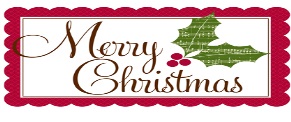 26 Winter BreakNo School27 Winter BreakNo School31       Winter BreakNo SchoolMONDAYTUESDAYWEDNESDAYTHURSDAYNSLP REQUIREMENTS:Fruit/ Veggie 1 cup dailyGrain: 1.75/2 oz. dailyMilk: 1 cup dailyMeat/Alt. OptionalWEEKLY AVERAGE:Calories: 400-500Sodium: <540Sat. Fat: <10Trans Fat: 0g. /ServingPlease advise Mr. Steve 24 hrs. In advance if you would like to have breakfast or lunch with your child/grandchild so we may plan accordingly.3 W/G CerealMixed FruitJell-O CupsLow Fat 1% White Milk 4 W/G French ToastString CheeseFresh Banana Low Fat 1% Milk5 Scrambled Eggs & HamW/G English MuffinDiced PeachesLow Fat 1% White Milk6 OatmealSausage PattyW/G Toast w/ Butter or JellyOrange JuiceLow Fat 1% White Milk10 Hash browns and Scrambled Eggs W/G ToastApplesauce cupsLow fat 1% Milk 11 W/G Honey Nut Cheerios String CheeseMixed FruitLow Fat 1% White MilkSchool Board Meeting12 W/G Blueberry MuffinsString CheeseDiced PearsLow Fat 1% White Milk 13 W/G Waffles w/  SyrupYogurtFresh BlueberriesLow Fat 1% White Milk17 W/G English MuffinW/ Peanut ButterSausage Patty Diced PearsLow Fat 1% White Milk18 W/G Biscuits w/ White GravyTurkey Sausage LinksFresh Pineapple ChunksLow Fat 1% White Milk19 Nutri Grain BarYogurtMixed FruitLow Fat 1% White Milk20OatmealBagel w/ Cream CheeseFresh Green GrapesLow Fat 1% MilkMinimumAttendanceNo Lunch 24Winter BreakNo School25Winter BreakNo School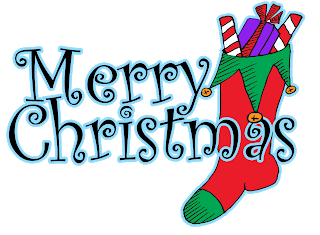 26Winter BreakNo School 27Winter BreakNo School31Winter BreakNo School